INDIAN SCHOOL AL WADI AL KABIR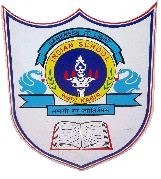 Read any one or more of the following books and write a book review.Little Women   by: Louisa May Alcott      2. The Light in the Forest by: Conrad Richter      3. The Call of the Wild by: Jack London      4. The Mysterious Adventures of Sherlock Holmes by: Sir Arthur Conan Doyle       5. A Tree Grows in Brooklyn by:  Betty Smith      6. Robinson Crusoe   by: Daniel Defoe      7. Oliver Twist by: Charles DickensThe review must include following points as sub headings and hand written on ruled A4 sheets 1. Title2. Author3. Setting4. Main Characters5. Summary6. Write a memorable quote/citation/line from the story and explain it.7. Character you liked the most, describe the character.8. What was your favourite part of the story? Explain.9. What was the most important conflict in the story and how was it resolved?10. Author’s purpose of writing the story.Class: VIIDepartment: ENGLISHDate of submission:10-08-19Holiday Homework	Topic: Book ReviewNote: